Orbaden Konferens & Spa bjuder in till en resa i genuin hälsingestilDen 25 - 26 juli inbjuder Orbaden Konferens & Spa till en unik resa där man kombinerat avslappnande stunder i anläggningens spa, välsmakande måltider och ett komfortabelt boende med en rundtur då ni besöker en del av landskapets stolta kulturarv – Hälsingegårdarna. Orbaden Konferens & Spa ligger i hjärtat av Hälsingland i den lilla byn Orbaden. Hit tar ni er på tre timmar med bil från Stockholm, tåget stannar på Vallsta station, en knapp kilometer bort, där anläggningens buss hämtar upp och linjebussen stannar framför anläggningen. Den spektakulära naturen, den friska luften, älvens klara vatten, den kilometerlånga stranden och områdets rika kulturliv har lockat gäster sedan 1920-talet då anläggningens första delar byggdes. Kulturen är alltjämt en viktig beståndsdel vid varje besök på Orbaden bland annat på grund av landskapets omkring 1 000 Hälsingegårdar med dokumenterat kulturhistoriska värden. Av dessa är sju stycken upptagna som ett världsarv, Decorated Farmhouses of Hälsingland, på Unescos Världsarvslista. En av gårdarna, Gästgivars i Vallsta, ligger inom gångavstånd från Orbaden. Hälsingegårdarna visar upp en del av vårt kulturarv och representerar en unik byggnadstradition i Hälsinglands gamla bondesamhälle. Ni besöker under turen tre Hälsingegårdar som än idag brukas och bebos samt Gästgivars i Vallsta. Turen kommer även gå förbi ett antal andra gårdar samtidigt som den kunniga guiden delger er historien om trakten och dess många stolta bönder. Under vistelsen på Orbaden har ni tillgång till anläggningens kompletta spa där ni bland annat kan slappna av i inomhuspoolen, den 35-gradiga mineralsaltpoolen eller jacuzzin på utsidan där ni samtidigt bjuds på en vidsträckt utsikt över dalgången. Program för dagarna:
Fredag 25 juliKl. 15.00 – Start incheckning Tillgång till spaKl. 18.30 - Visning av hotellet tillsammans med VD Helene Åkerström Kl. 19.30 Trerätters middag Lördag 26 juliKl. 8.00 - Stor frukostbuffé Kl. 9.00  - Ni hämtas upp med buss vid hotellet för en guidad rundtur i det rika kulturlandskapet, lättare lunch serveras under rundturen.Kl. 16.00 – Åter på hotellet för utcheckning och avresaFör anmälan och ytterligare information vänligen kontakta:VD, Helene Åkerström Hartman, 0278 – 62 15 00, helene.akerstrom@orbaden.se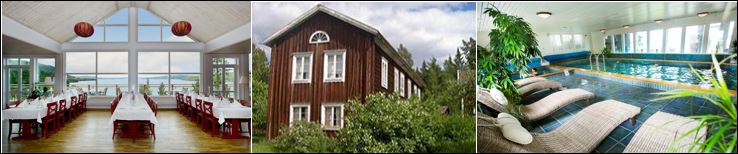 